Социально-значимый проект   «Спорт для всех! »Обоснование проблемыКомандные игры, соревнования учат жить и работать в коллективе, учат товариществу, взаимовыручке, т.е. развитие школьного спорта обеспечит возможность формирования  новых поколений не только физически, но и социально здоровыми людьми.  Наличие общего дела - участия в соревнованиях, совместное проведение тренировок, поддержка своей школьной  команды приведет к объединению, обретению новых друзей, отказу от вредных привычек.             Россия переживает сложный период: раскол общества, затянувшееся социально-экономические и политические преобразования, разрушение прежних стереотипов поведения, потеря идеалов и ценностей. Это привело к тому, что старшее поколение не всегда готово оказывать эффективное воспитательное воздействие на учащихся, так как не всегда сами могут адаптироваться в изменившихся условиях. Основной характеристикой современных школьников стала пассивность, неуверенность в завтрашнем дне, страх за своё будущее, снижение самооценки, пессимизм, отрицание норм морали. Низкий уровень физкультурно – массовой работы в школе, представляют огромную угрозу социального характера, это употребление алкоголя, повышение агрессивности среди подростков. Одной из проблем это отсутствие единой системы физкультурно- массовой работы привлечения учащихся  к спорту в школах. Главная проблема это неспособность создания социальной среды, в которой формируется личность подростка так же  отсутствие патриотизма и пропаганды школьного спорта.          Идеей проекта «Спорт для всех!» служит создание единой системы физкультурно- массовой работы для самоорганизации обучающихся в гимназии. Целью создания проекта является  всестороннее физическое развитие учащихся, укрепление здоровья и повышение их социальной и двигательной активности. В ходе реализации проекта, проведения запланированных мероприятий: систематических тренировок, спортивных игр, соревнований учтены социальные моменты. Деятельность проекта направлена на повышение   приобщения школьников к физкультурно-спортивным мероприятиям, оздоровление социальной среды. Особенностью проекта является, учащиеся параллели в течение осуществления проекта (2011-2015г.г.) проходят  цикл школьных физкультурно- оздоровительных и спортивных мероприятий, которые реализуются по четырем направлениям (информационно- рекламная, просветительская, физкультурно-массовая работа, самоуправление)  и  предполагает свои цели и задачи. Реализация проекта позволит привлечь внимание учащихся к развитию  школьного спорта. Проведение акций, спортивных мероприятий, конкурсов  позволит привлечь обучающихся  к спорту. Цель мероприятий – обеспечение активного отдыха и удовлетворение естественной потребности учащихся в движении для отвлечения школьников от вредных привычек – курения, наркомании, употребления алкогольных напитков. Включает разработку вспомогательного инструментария –  буклетов, видеороликов, внедрение элективного курса «Культура здоровья» и установка баннеров с информацией о спортивных мероприятиях, выпуск спортивного бюллетеня  с информацией о ЗОЖ и спортивной жизни в гимназии еще более увеличит спортивное движение.  ПАСПОРТ ПРОЕКТАДеятельность проекта «Спорт для всех!» развивается в следующих  направлениях:1. Информационная поддержка проекта в СМИ.                                                                                                                                                                                 2. Привлечение внимания школьников к массовому спорту через их вовлечение в спортивный процесс.                                                                                                                                                                             3. Организация  физкультурно- массовой  работы.                                                                                                                                                                             4. Организация работы «Общественный  инструктор» посредством самоуправления спортивно- физкультурного сообщества «Юность».                                                                                       Направление деятельности в рамках социально- значимого проектаНаправление деятельности в рамках проекта (2011-2015г.г)Спортивные секции –   желающим углубленно заниматься спортом, уроки физкультуры – для всех. Консультации, конференции – для желающих получать спортивную информацию из мира спорта. Проведение рекламно-социальных акций перед проведением физкультурно- спортивных мероприятий, с целью привлечения общественного внимания и информирования  школьников о преимуществах здорового образа жизни. Акции сопровождаются раздачей наглядного материала с краткой информацией.                                                                                                                                                                  Основные мероприятия проекта Охват учащихся 5 -х классов -  75 человекОхват учащихся все  6 А, Б, В  и   10-е классы Охват учащихся 7 х классов  , 1-х классов Охват учащихся 8-х классов , 10-х классов , 1-х классов Проект направлен на популяризацию здорового образа жизни, самоорганизации учащихся  на примере   спортивных лидеров – общественных  инструкторов, а так же участие в  физкультурно- спортивных мероприятиях  массовым школьным спортом детей различных возрастных категорий. Охват учащихся в социально-значимом проекте составил за 2011/12- 68 ,2012/13- 109,  2013/14-139 человек , 2014/2015 примерно составит 204 человека. Дальнейшее развитие проектаСоциально - значимый проект « Спорт для всех!» будет продолжать свою деятельность. Общественные инструктора будут создавать социально-значимые акции, проводить спортивные совместные мероприятия,  вместе заниматься в кружках и спортивных секциях. Увеличение число участников проекта. Планируем открытие школьного спортивного клуба и открытие Школы общественных инструкторов. Все вспомогательные инструментарии приобретенное в рамках проекта, будут использоваться в дальнейшем на эту деятельность. Название проекта«Спорт для всех!»Разработчик проектаМоргунова Елена Викторовна - учитель физической культурыИсполнители проектаУчащиеся, педагоги, родители.Место  проекта « Гимназия № 30» г. Курган Цель проектаВсестороннее физическое развитие учащихся, укрепление здоровья и повышение их социальной, двигательной активности.Задачи проекта-создать условия для развития массового (школьного) спорта                                                                                               - способствовать организации и проведению физкультурно- спортивных мероприятий;                                                                                                                - выработка механизма сотрудничества между учениками;                                                                                                  - привлечение школьников к ведению здорового образа жизни;                                                                                          - улучшение взаимосвязи учитель ученик в вопросах школьного спорта;                                                                                                              - достижение систематических результатов в области проведения школьных физкультурно- массовых мероприятий;                                                                                                                                                                                      - продвижение и пропаганда спорта и здорового образа жизни с помощью средств массовой информации;                                                                                                    - содействовать оздоровлению и физическому развитию детей и подростков.Этапы реализации проекта2011-2012, 2012-2013, 2013-.г.Подготовительный (сентябрь)На данном этапе будут: набраны и обучены общественные инструктора из числа школьников спортивных лидеров, через беседы и объявления в школе.                                                                                                                                  участники проекта – учащийся параллели 5-х классов(2011-2012г.г),                                                                                                 6-х, 10-х классов (2012-2013г.г), 1-х,7-х классов (2013-2014г.г),1-х, 8-х,10-х классов (2014-2015г.г) .Основной (октябрь-май) На данном этапе будут: проведены физкультурно-спортивные мероприятия и праздники, спортивные секции, спортивные соревнования, различные акции, уроки физкультуры  «Профилактика употребления психоактивных веществ, предупреждение распространения  ВИЧ-инфекции (ПУ ПАВ)», конкурсы, работа оздоровительного лагеря на базе гимназии, шефство, сотрудничество со спортивной школой ДЮСШа №2.                                                                                                                              Заключительный (июнь)На данном этапе будут: подведены промежуточные итоги реализации проекта и его корректировка на будущий год. Перспективный  (май- июнь 2015) Анализ  результатов выполнения проекта, подведение итогов, дальнейшая разработка содержания  проекта с привлечением новых участников проекта и увеличения объема, школьных физкультурно- оздоровительных и спортивных мероприятий.2015-.г. Реализация доработанного проекта в рамках школьного спортивного клуба. Порядок управления реализации проектаУчитель физической культуры, общественные  инструктора. Оценка степени выполнения - увеличение физкультурно - спортивных мероприятий;                                                                                                           - увеличение количества проведенных акций;                                                                                                                        - увеличение числа учащихся, посещающих спортивные секции и мероприятия;                                                                                                                             - улучшение социальной среды и повышение двигательной активности школьников;                                                                                                       - повышение качества обучения в области физкультурно- спортивной деятельности;                                                                                                                            - осознание школьниками необходимости разумного проведения досуга;                                                                            - повышение внимания школьников и их родителей к вопросам здоровья и здорового образа жизни;                                                                                                                                                      - через активное участие в жизни школы самоутверждение ребенка как личности, повышение его социального статуса;                                                                                                                                                                    - увеличение пропаганды в области спорта. Тематика проектаПривлечение учащихся к здоровому образу жизни и эффективное воспитательное воздействие на учащихся, пропаганда занятий спортом. Система физкультурно- массовой работы для самоорганизации учащихся в гимназии.Краткая аннотация Создание единой системы физкультурно- массовой работы для самоорганизации учащихся в гимназии. Деятельность проекта направлена на повышение сознательности общества в области оздоровления молодого поколения. Реализация проекта позволит привлечь внимание учащихся к развитию  школьного спорта. Проявление самостоятельности  в решении проблем самими учениками - общественными инструкторами. Проведение акций, спортивных мероприятий, конкурсов  позволит привлечь обучающихся  к спорту  и к социальному состоянию, оздоровлению молодого поколения, отвлечения его от вредных привычек – курения, наркомании, употребления алкогольных напитков. Описание проблемыНизкий уровень пропаганды привлечения учащихся к школьному спорту, представляет угрозу выбора молодого поколения иных направлений поиска досуга, которые имеют негативное влияние. Главная проблема это неспособность создания социальной среды, в которой формируется личность подростка. Одной из трудностей при решении этой проблемы является отсутствие единой системы физкультурно- массовой работы привлечения учащихся  к спорту в школе. В течение четырех  лет  работают спортивные секции, располагающиеся в гимназии, но этого недостаточно для массовости.Источники финансированияВыполнение программы обеспечивается за счет бюджетного финансирования.СубъектыИнформационно рекламнаяПросветительскаяФизкультурно-массовая работаОбщественный  инструкторДети1. Выпуск школьных  бюллетеней о ЗОЖ2. Экскурсии в спортивные школы3. Участие в общешкольных акциях, направленных на формирование здорового образа жизни:«Анти- реклама курению», «Жизнь без наркотиков», «На зарядку, становись»4. Участие в городских акциях.1. Конкурс                      « Лучший инструктор », «Самый дисциплинированный класс» (на параллели)2. Конкурс рисунков                        « Закаляйся, если хочешь быть здоров!»3.Мониторинг спортивных секций и анкетирование                         «Изучение  потребности учащихся в физкультурно- спортивной деятельностью в гимназии».                                                                                        1.Спартакиада школьников.2. Спортивные секции.3.Физкультурно-оздоровительные праздники   «День здоровья», «Веселые старты».              4. Соревнования по «пионерболу», «снайперу», «баскетболу»,«волейболу», «гандболу».5.Конкурс «Самый дисциплинированный класс»6. Конкурс  « Спортивная элита тридцаточки»Выбрать в каждом 5-м классе общественного инструктора на срок одну четверть способом открытого голосования. Выборы состоятся в начале каждой четверти. Команда СМИ, состоит из желающих учащихся, не более трех учеников на параллели. ПедагогиСотрудничество со спортивной школой ДЮСШа №21. Анкетирование  «Лидер ли- я?» (для общественных инструкторов)                          
2. Элективный курс «Культура здоровья» 3. Классный час            4.Игра «откровенный разговор»                              Участие в физкультурно-спортивных праздникахОтбор через беседы и объявления в школе.                                                                                                                                  Сопровождения школьных лидеров (общественных инструкторов).Консультирование для общественных инструкторов                            РодителиРодительские собранияЛекционно-практическая работа (консультации, анкетирование) Конкурс  «Папа, мама, я – спортивная семья» Выявление спортивных родителей№МероприятияСроки 2011/2012 г. Г1Анкетирование: «Уровень физкультурных потребностей школьников» Б) «Мотивация к одобрению»- определение эффекта общения» (для общественных инструкторов)Сентябрь- ноябрь2Мониторинг  спортивных  секций.Август – сентябрь3Конкурс  рисунков  « Закаляйся, если хочешь быть здоров!»декабрь4Конкурс « Самый дисциплинированный класс »Сентябрь-ноябрь5Конкурс « Лучший инструктор »В течение года6Секции, урок физкультуры, элективный курс ««Культура здоровья»                             в течение года7Участие в спартакиаде школьников на кубок Гимназиисентябрь- май8Конкурс  «Папа, мама, я – спортивная семья»ноябрь9Участие в физкультурно-спортивных праздниках.В течение года10 Сотрудничество со спортивной школой ДЮСШа №2В течение года11Проведение классных часов и родительских собраний.В течение года№МероприятияСроки 2012/2013 г. Г1Мониторинг  спортивных  секций. «Уровень физкультурных потребностей школьников»Август – сентябрь2Анкетирование: «Мотивация к одобрению»- определение эффекта общения» (для общественных инструкторов)Сентябрь- ноябрь3Общественные акции  «Жить здорово!»в течение года4Конкурс  видеороликов «Мы выбираем спорт!».Декабрь5Конкурс  « Спортивная элита тридцаточки»Сентябрь-ноябрь6Секции, урок физкультуры «Профилактика употребления психоактивных веществ, предупреждение распространения  ВИЧ-инфекции (ПУ ПАВ)»в течение года7Участие в спартакиаде школьников на кубок Гимназиисентябрь- май8Конкурс « Эмблема гимназии»Май9 Спортивный праздник «Папа, мама, я – спортивная семья»Ноябрь10Акция «На зарядку по порядку»ноябрь11Участие в физкультурно-спортивных праздниках.В течение года12Участие в соревнованиях  педагогов (лыжные гонки,  волейбол)В течение года13 Сотрудничество со спортивной школой ДЮСШа №2В течение года№МероприятияСроки 2013/2014 г. Г1Мониторинг  спортивных  секций.Август – сентябрь2Анкетирование : «Уровень физкультурных потребностей школьников»                                                                                                                                                                    «Мотивация к одобрению»- определение эффекта общения» (для общественных инструкторов)Сентябрь- ноябрь3Общественные акции « Здорово жить здоровым! » апрель4Конкурс видеороликов « Спортивная симфония»февраль5Конкурс  «Хочу жить здорово!»апрель6Акция  « На зарядку по порядку, становись!»январь7Акция « Играйте на здоровье»в течение года8Секции, урок физкультуры «Профилактика употребления психоактивных веществ, предупреждение распространения  ВИЧ-инфекции (ПУ ПАВ)»в течение года9Шефство над первоклассниками  в течение года10Участие в спартакиаде школьников на кубок Гимназиисентябрь- май11Фестиваль танцевально- спортивный « Прощай ритмика!»июнь12Встреча с интересными людьми («Спортсмены Зауралья»)В течение года13Участие в соревнованиях  педагогов (боулинг)В течение года14 Сотрудничество со спортивной школой ДЮСШа №2В течение года15Проведение  родительских собранийВ течение года№МероприятияСроки 2014/2015 г. Г1Мониторинг  спортивных  секций.Август – сентябрь2Анкетирование: «Уровень физкультурных потребностей школьников»                                                                                                                                                                     Сентябрь- ноябрь3Общественные акции  «Жить здорово!»в течение года4Акция  «Всероссийский день гимнастики»октябрь5Конкурс  плейкастов «Мы выбираем спорт!».Декабрь6Конкурс «Орленок»Апрель7Секции, урок физкультуры «Профилактика употребления психоактивных веществ, предупреждение распространения  ВИЧ-инфекции (ПУ ПАВ)»в течение года8Участие в спартакиаде школьников на кубок Гимназиисентябрь- май9Фестиваль танцевально- спортивный «Ритмичная планета»июнь10 Сотрудничество со спортивной школой ДЮСШа №2В течение года11Шефство над первоклассниками  В течение года12Участие в физкультурно-спортивных праздниках.В течение года13Участие в соревнованиях  педагоговВ течение года14Проведение классных часов и родительских собраний.В течение годаОжидаемые результатыОжидаемые результатыКоличественные показатели- увеличение физкультурно - спортивных мероприятий;                                                                                                                      - увеличение количества проведенных акций;                                                                                                                                       - увеличение числа учащихся, посещающих спортивные секции и мероприятияКачественные показатели- улучшение социальной среды и повышение двигательной активности школьников;                                                                                                                      - повышение качества обучения в области физкультурно- спортивной деятельности;                                                                                                                            - осознание школьниками необходимости разумного проведения досуга;                                                                                            - повышение внимания школьников и их родителей к вопросам здоровья и здорового образа жизни;                                                                                                                    - через активное участие в жизни школы самоутверждение ребенка как личности, повышение его социального статуса;                                                                                                                                                                                                         - увеличение пропаганды в области спорта.                                                                                                                                                                    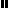 